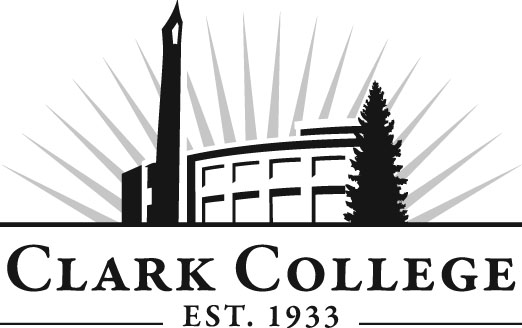 Pharmacy Tech Advisory CommitteeMeeting AgendaDate: Thursday, October 29th, 2015Time: 6:00 p.m. – 8:00 pmMeeting Location:  Clark College at WSU-V, Room 102Agenda ItemExpected OutcomeTimeCall Meeting to Order – Committee ChairN/AWelcome and Introductions – Committee ChairNew members/guests introduced5 min.Approval of Minutes from Last Meeting – ChairFebruary 3, 2015Corrections indicated and/or approval of minutes as written.5 min.Office of Instruction Updates- Advisory Committee Business-Committee roster/Show of hands-parking passEthics training and general updatesOfficer election20 min.Director/Dept. Head ReportCrosswalk update Clark College’s budget/proposed cohort reduction – Debra Ortiz/Brenda Walstead Interim Dean of Business and Health Sciences25 min.Work Plan-Committee Chair and Program Dept. HeadReview ASHP accreditation requirementsDevelop a list of courses to be considered for online development and offering.Vision statement. Pyxis machine integration with Nursing studentsVision 20/202015-16 Work planImplement strategies as outlined in work plan.  If necessary, identify work groups.35 min.Old Business-Follow-up- Committee ChairHeW grant update-Adriana Thomas, Health e-Workforce Program Manager10 min.New BusinessNew business items are addressed by the committee.10 min.Summary of follow-up action items – Committee ChairSummary of follow-up actions communicated to the committee.5 min.Establish next meeting date and adjournment  – Committee ChairMeeting date established.5 min.